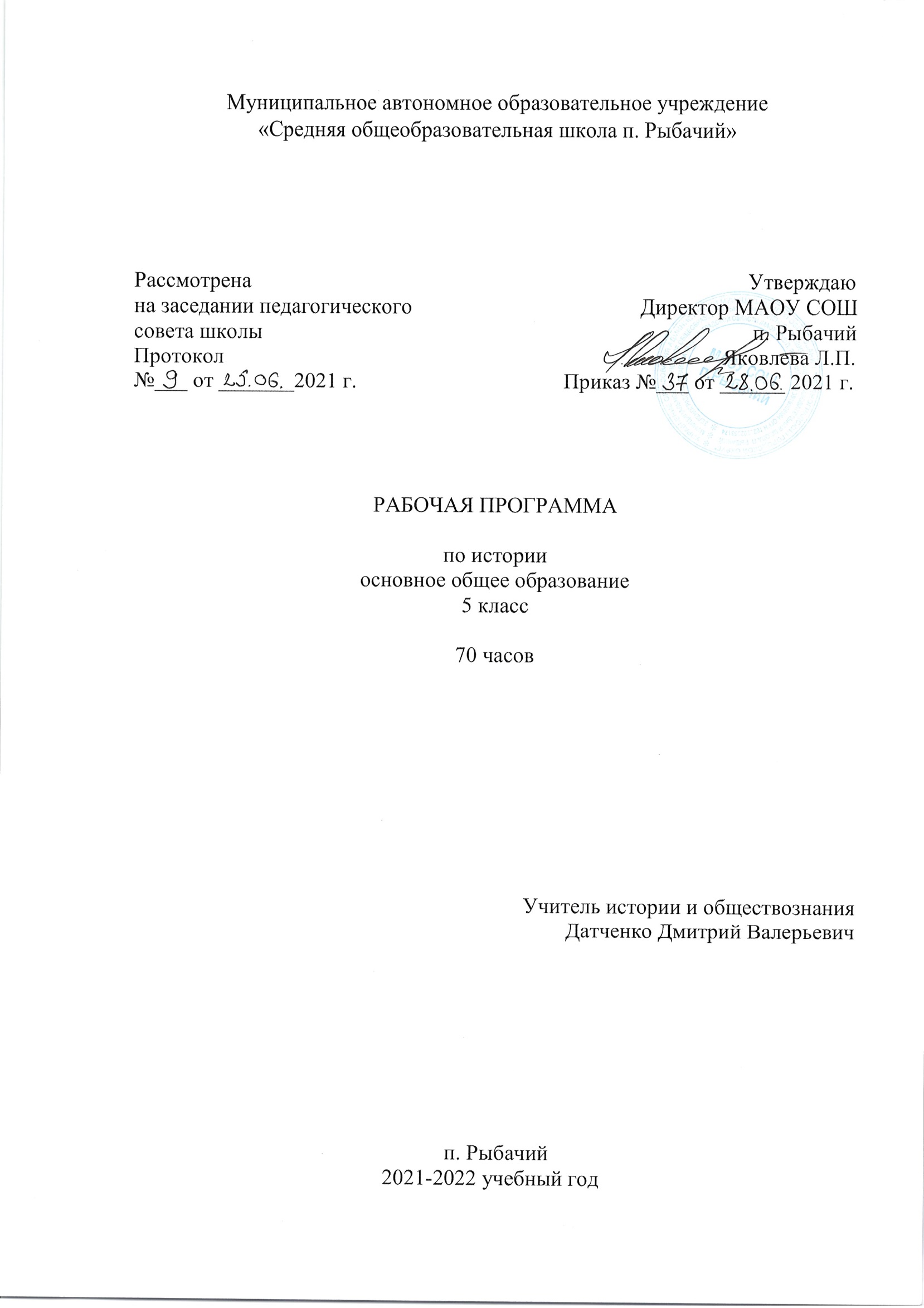 1. ПОЯСНИТЕЛЬНАЯ ЗАПИСКАРабочая программа составлена на основе:Федеральный закон от 29.12.12 N273-ФЗ (ред.13.07.2015) «Об образовании в Российской Федерации»;Федерального государственного образовательного стандарта  основного общего образования (приказ Министерства образования и науки Российской Федерации от 17.12.2010 № 1897, зарегистрирован  Минюстом России 1 февраля 2011 года, регистрационный № 19644);[А.А. Вигасин, Г.И. Годер, И.С. Свенцицкая]; под ред. А.А. Искандерова. Всеобщая история. История Древнего мира. 5 класс. Учеб. для общеобразовательных организаций. – М.: Просвещение, 2014 г.;Учебного плана школы на 2021-2022 учебный год;Годового календарного учебного графика на 2021-2022 учебный год.Целью обучения истории является:– образование,   развитие и воспитание личности школьника, способного к  самоидентификации и определению своих ценностных приоритетов на основе осмысления исторического опыта своей страны и человечества в целом, активно и творчески применяющего исторические знания в учебной и социальной деятельности.– освоение значимости периода древности, Античности в истории народов мира, их места в истории  мировой цивилизации.На основании требований ФГОС в содержании программы предполагается реализовать актуальные в настоящее время компетентностный, личностно – ориентированный, деятельностный подходы, которые определяют задачи обучения.Задачами обучения по предмету являются:– формирование у молодого поколения ориентиров для гражданской, этнонациональной, социальной, культурной самоидентификации в окружающем мире;– овладение обучающимися знаниями об основных этапах развития человеческого общества с древности до наших дней в социальной, экономической, политической, духовной и нравственной сферах при особом внимании к месту и роли России во всемирно-историческом процессе;– воспитание обучающихся в духе патриотизма, уважения к своему Отечеству — многонациональному Российскому государству, в соответствии с идеями взаимопонимания, толерантности и мира между людьми и народами, в духе демократических ценностей современного общества;– развитие способности обучающихся анализировать содержащуюся в различных источниках информацию о событиях и явлениях прошлого и настоящего, руководствуясь принципом историзма, в их динамике, взаимосвязи и взаимообусловленности;УМК по предмету включает в себя:А.А. Вигасин, Г.И. Годер, И.С. Свенцицкая; под ред. А.А. Искандерова. Всеобщая история. История Древнего мира. 5 класс. Учеб. для общеобразовательных организаций. – М.: Просвещение, 2014 г.;Г.И. Годер. Всеобщая история. История Древнего мира. Рабочая тетрадь. 5 класс. В 2-х ч. Ч. 1;Г.И. Годер. Всеобщая история. История Древнего мира. Рабочая тетрадь. 5 класс. В 2-х ч. Ч. 2А.А. Вигасин, Л.А. Соколов, В.В. Артёмов, Всеобщая история. История Древнего мира. Тетрадь для проектов и творческих работ. 5 класс.Е.А. Крючкова. Всеобщая история. История Древнего мира. Проверочные и контрольные работы. 5 классПо учебному плану на 2021-2022 учебный год на изучение «Истории» в 5 классе отводится 70 часов из расчета 2 часа в неделю, 2 часа в неделю – федеральный компонент. В соответствии с календарным учебным графиком, выходными и праздничными днями рабочая программа по «Истории» в 7 классе на 2020-2021 учебный год будет выполнена за 70 часов.2.  СОДЕРЖАНИЕ УЧЕБНОГО ПРЕДМЕТА Тематическое планирование курса ИСТОРИЯ ДРЕВНЕГО МИРА (70 ч.)Введение (2 часа) Откуда мы знаем, как жили наши предки. Письменные источники о прошлом. Древние сооружения как источник наших знаний о прошлом. Роль археологических раскопок в изучении истории Древнего мира.Раздел 1. Жизнь первобытных людей (6 часов)Тема 1. Первобытные собиратели и охотники (2 часа)Древнейшие люди. Древнейшие люди — наши далёкие предки. Прародина человека. Археологические свидетельства первобытного состояния древнейшего человека. Орудия труда и складывание опыта их изготовления. Собирательство и охота — способы добывания пищи. Первое великое открытие    человека — овладение огнём.Родовые общины охотников и собирателей. Расселение древнейших людей и его особенности. Испытание холодом. Освоение пещер. Строительство жилища. Освоение промысла охоты. Охота как основной способ добычи пищи древнейшего человека. Умение сообща достигать цели в охоте. Новые орудия охоты древнейшего человека. Человек разумный: кто он? Родовые общины. Сообщество сородичей. Особенности совместного ведения хозяйства в родовой общине. Распределение обязанностей в родовой общине.Возникновение искусства и религии. Как была найдена пещерная живопись. Загадки древнейших рисунков. Человек «заколдовывает» зверя. Зарождение веры в душу. Представление о религиозных верованиях первобытных охотников и собирателей.Тема 2. Жизнь первобытных людей (4 часа)Возникновение земледелия и скотоводства. Представление о зарождении производящего хозяйства: мотыжное земледелие. Первые орудия труда земледельцев. Районы раннего земледелия. Приручение животных. Скотоводство и изменения в жизни людей. Последствия перехода к производящему хозяйству. Освоение ремёсел. Гончарное дело, прядение, ткачество. Изобретение ткацкого станка.Родовые общины земледельцев и скотоводов. Племя: изменение отношений. Управление племенем. Представления о происхождении рода, племени. Первобытные религиозные верования земледельцев и скотоводов. Зарождение культа.Появление неравенства и знати. Развитие ремёсел. Выделение ремесленников в общине. Изобретение гончарного круга. Начало обработки металлов. Изобретение плуга. От родовой общины к соседской. Выделение семьи. Возникновение неравенства в общине земледельцев. Выделение знати. Преобразование поселений в города.Тема 3. Счёт лет в истории (1 час)Измерение времени по годам. Как в древности считали года. Счёт лет, которым мы пользуемся. Летоисчисление от Рождества Христова. Наша эра. «Линия» времени как схема ориентировки в историческом времени.Раздел 2. Древний Восток (21 час)Тема 4. Древний Египет (8 часов)Государство на берегах Нила. Страна Египет. Местоположение государства. Разливы Нила и природные условия. Земледелие в Древнем Египте. Система орошения земель под урожай. Путь к объединению Древнего Египта. Возникновение единого государства в Египте. Управление страной.Как жили земледельцы и ремесленники. Жители Египта: от фараона до простого земледельца. Труд земледельцев. Система каналов. В гостях у египтянина. Ремёсла и обмен. Писцы собирают налоги.Жизнь египетского вельможи. О чём могут рассказать гробницы вельмож. В усадьбе вельможи. Служба вельмож. Вельможа во дворце фараона. Отношения фараона и его вельможей.Военные походы фараонов. Отряды пеших воинов. Вооружение пехотинцев. Боевые колесницы египтян. Направления военных походов и завоевания фараонов. Завоевательные походы Тутмоса III. Военные трофеи и триумф фараонов. Главные города Древнего Египта — Мемфис, Фивы. Судьбы военные. Появление наёмного войска.Религия древних египтян. Боги и жрецы. Храмы — жилища богов. Могущество жрецов. Рассказы египтян о своих богах. Священные животные и боги. Миф об Осирисе и Исиде. Сет и Осирис. Суд Осириса. Представление древних египтян о «царстве мёртвых»: мумия, гробница, саркофаг. Фараон — сын Солнца. Безграничность власти фараона. «Книга мёртвых».Искусство древних египтян. Первое из чудес света. Возведение каменных пирамид. Большой Сфинкс. Пирамида фараона Хеопса. Храм — жилище богов. Внешний вид и внутреннее устройство храма. Археологические открытия в гробницах древнеегипетских фараонов. Гробница фараона Тутанхамона. Образ Нефертити. Искусство древнеегипетской скульптуры: статуя, скульптурный портрет. Правила ваяния человека в скульптуре и изображения в росписях. Экспозиции древнеегипетского искусства в национальных музеях мира: Эрмитаж, Лувр, Британский музей.Письменность и знания древних египтян. Загадочные письмена и их разгадка. Особенности древнеегипетской письменности. Иероглифическое письмо. Изобретение материала и инструмента для письма. Египетские папирусы: верность традиции. Свиток папируса — древнеегипетская книга. Школа подготовки писцов и жрецов. Первооснова научных знаний (математика, астрономия). Изобретения инструментов отсчёта времени: солнечный календарь, водяные часы, звёздные карты. Хранители знаний — жрецы.Повторение. Достижения древних египтян (ирригационное земледелие, культовое каменное строительство, становление искусства, письменности, зарождение основ наук). Неограниченная власть фараонов. Представление о загробном воздаянии (суд Осириса и клятва умершего).Тема 5. Западная Азия в древности (7 часов)Древнее Двуречье. Страна двух рек. Местоположение, природа и ландшафт Южного Двуречья. Ирригационное (оросительное) земледелие. Схожесть хронологии возникновения государственности в Междуречье и Нильской долине. Города из глиняных кирпичей. Шумерские города Ур и Урук. Глина как основной строительный и бытовой материал. Культовые сооружения шумеров: ступенчатые башни от земли до неба. Боги шумеров. Область знаний и полномочий жрецов. Жрецы учёные. Клинопись. Писцовые школы. Научные знания (астрономия, математика). Письмена на глиняных табличках. Мифы IIсказания с глиняных табличек. Клинопись — особое письмо Двуречья.Вавилонский царь Хаммурапи и его законы. Город Вавилон становится главным в Двуречье. Власть царя Хаммурапи — власть от бога Шамаша. Представление о законах Хаммурапи как законах богов. Узаконенная традиция суда над преступниками. Принцип талиона. Законы о рабах. Законы о богачах и бедняках. Закон о новых отношениях, о новых социальных группах: ростовщик.Финикийские мореплаватели. География, природа и занятия населения Финикии. Средиземное море и финикийцы. Виноградарство и оливководство. Ремёсла: стеклоделие, изготовление пурпурных тканей. Развитие торговли в городах Финикии: Библ, Сидон, Тир. Морская торговля и пиратство. Колонии финикийцев. Древнейший финикийский алфавит, легенды о финикийцах.Библейские сказания. Ветхий Завет. Расселение древнееврейских племён. Организация жизни, занятия и быт древнееврейских общин. Библия как история в преданиях еврейских племён. Переход к единобожию. Библия и Ветхий Завет. Мораль заповедей Бога Яхве. Иосиф и его братья. Моисей выводит евреев из Египта: библейские мифы и сказания как исторический и нравственный опыт еврейского народа. Бог даёт законы народу.Древнееврейское царство. Библейские сказания о войнах евреев в Палестине. Борьба с филистимлянами. Древнееврейское царство и предания о его первых правителях: Сауле, Давиде, Соломоне. Правление Соломона. Иерусалим как столица царства. Храм Бога Яхве. Библейские предания о героях.Ассирийская держава. Освоение железа. Начало обработки железа. Последствия использования железных орудий труда. Использование железа в военном ремесле. Ассирийское войско. Конница ассирийцев. Приспособления для победы над противником. Ассирийское царство — одна из великих держав Древнего мира. Завоевания ассирийских царей. Трагедия побеждённых Ассирией стран. Ниневия — достойная столица ассирийских царей-завоевателей. Царский дворец. Библиотека глиняных книг Ашшурбанапала. Археологические свидетельства ассирийского искусства. Легенды об ассирийцах. Гибель Ассирийской державы.Персидская держава «царя царей». Три великих царства в Западной Азии. Город Вавилон и его сооружения. Начало чеканки монеты в Лидии. Завоевания персов. Персидский ЦарьКир Великий: его победы, военные хитрости и легенды о нём. Образование Персидской державы (завоевание Мидии, Лидии, Вавилонии, Египта). Царь Дарий Первый. «Царская дорога» и «царская почта». Система налогообложения. Войско персидского царя. Столица великой державы древности — город Персеполь.Тема 6. Индия и Китай в древности (5 часов)Своеобразие путей становления государственности в Индии и Китае в период древности.Природа и люди Древней Индии. Страна между Гималаями и океаном. Реки Инд и Ганг. Гималайские горы. Джунгли на берегах Ганга. Деревни среди джунглей. Освоение земель и развитие оросительного земледелия. Основные занятия индийцев. Жизнь среди природы: животные и боги индийцев. Сказание о Раме. Древнейшие города. Вера в переселение душ.Индийские касты. Миф о происхождении четырёх каст. Обряд жертвоприношения богам: Периоды жизни брахмана. Кастовое общество неравных: варны и касты знатных воинов, земледельцев и слуг. «Неприкасаемые». Индийская мудрость, знания и книги. Возникновение буддизма. Легенда о Будде. Объединение Индии царём Ашока.Чему учил китайский мудрец Конфуций. Страна, где жили китайцы. География, природа и ландшафт Великой Китайской равнины. Реки Хуанхэ и Янцзы. Высшая добродетель — уважение к старшим. Учение Конфуция. Мудрость — в знании старинных книг. Китайские иероглифы. Китайская наука учтивости.Первый властелин единого Китая. Объединение Китая при Цинь Шихуане. Завоевательные войны, расширение территории государства Цинь Шихуана. Великая Китайская стена и мир китайцев. Деспотия Цинь Шихуана. Возмущение народа. Свержение наследников Цинь Шихуана. Археологические свидетельства эпохи: глиняные воины гробницы Цинь Шихуана. Шёлк. Великий шёлковый путь. Чай. Бумага. Компас.Повторение. Вклад народов Древнего Востока в мировую историю и культуру.Раздел 3. Древняя Греция (20 часов)Тема 7. Древнейшая Греция (5 часов)Местоположение, природа и ландшафт. Роль моря в жизни греков. Отсутствие полноводных рек.Греки и критяне. Древнейшие города: Микены, Тиринф, Пилос, Афины. Критское царство в разрезе археологических находок и открытий. Кносский дворец: архитектура, скульптура и фресковая роспись. Морское могущество Крита. Тайна критской письменности. Гибель Критского царства. Мифы критского цикла: Тесей и Минотавр, Дедал и Икар.Микены и Троя. В крепостных Микенах. Местонахождение. «Архитектура великанов». Каменные Львиные ворота. Обдик города-крепости: археологические находки и исследования. Древнейшее греческое письмо. Заселение островов Эгейского моря. Троянская война. Мифы о начале Троянской войны. Вторжение в Грецию с севера воинственных племён и его последствия.Поэма Гомера «Илиада». Миф о Троянской войне и поэмы «Илиада» и «Одиссея». Гнев Ахиллеса. Поединок Ахиллеса с Гектором. Похороны Гектора. Мифы и сказания об Одиссее, Ахиллесе, троянском коне. Мораль поэмы.Поэма Гомера «Одиссея». География странствий царя с острова Итака — Одиссея. Одиссей находит приют у царя Алкиноя. На острове циклопов. Встреча с сиренами. Возвращение на Итаку. Расправа с женихами. Мораль поэмы.Религия древних греков. Боги Греции. Основные занятия греков и их покровители. Религиозные верования греков. Пантеон олимпийских богов . Мифы о Деметре и Персефоне. Миф о Прометее. Мифы о Дионисе и Геракле. Миф о споре Афины с Посейдоном.Тема 8. Полисы Греции и их борьба с персидским нашествием (7 часов)Начало обработки железа в Греции. Возникновение полисов — городов-государств (Афины, Спарта, Коринф, Фивы, Милет). Создание греческого алфавита.Земледельцы Аттики теряют землю и свободу. География, природа и ландшафт Аттики. Дефицит земли. Перенаселённость Аттики. Основные занятия населения Аттики: садоводство, выращивание оливковых деревьев и винограда. Знать и демос в Афинском полисе. Знать во главе управления Афин. Ареопаг и архонты. Законы Драконта. Бедственное положение земледельцев. Долговое рабство. Нарастание недовольства демоса.Зарождение демократии в Афинах. Демос восстаёт против знати. Демократические реформы Солона. Отмена долгового рабства. Перемены в управлении Афинами. Народное собрание и граждане Афин. Создание выборного суда. Солон о своих законах.Древняя Спарта. География, природа и ландшафт Лаконии. Полис Спарты. Завоевание спартанцами Лаконии и Мессении. Спартанцы и илоты: противостояние власти и большинства. Спарта — военный лагерь. Образ жизни и правила поведения спартиатов. Управление Спартой и войском. Спартанское воспитание. «Детский» способ голосования. Легенда о поэте Тиртее.Греческие колонии на берегах Средиземного и Чёрного морей. Греческая колонизация побережья Средиземного и Чёрного морей. Причины колонизации. Выбор места для колонии. Развитие межполисной торговли. Греки и скифы на берегах Чёрного моря. Отношения колонистов с местным населением. Единство мира и культуры эллинов. Эллада — колыбель греческой культуры. Как царь Дарий пытался завоевать земли на юге нынешней России. Древний город в дельте реки Дона.Олимпийские игры в древности. Праздник, объединявший эллинов. Олимпия — город, где зародилась традиция Олимпийских игр. Подготовка к общегреческим играм. Атлеты. Пять незабываемых дней. Виды состязаний. Миф об основании Олимпийских игр. Награды победителям. Легенды о знаменитых атлетах. Возвращение в родной город. Воспитательная роль зрелищ Олимпийских игр.Победа греков над персами в Марафонской битве. Над греками нависла угроза порабощения. Предсказание бога Аполлона. Марафонская битва. Победа афинян в Марафонской битве. Тактика и героизм стратега Мильтиада. Греческая фаланга.Нашествие персидских войск на Элладу. Подготовка эллинов к новой войне. Клятва афинских юношей при вступлении на военную службу. Идея Фемистокла о создании военного флота. Вторжение персов в Элладу. Патриотический подъём эллинов. Защита Фермопил. Подвиг трёхсот спартанцев и царя Леонида. Хитрость Фемистокла накануне Саламинской битвы. Морское Саламинское сражение. Роль Фемистокла и афинского флота в победе греков. Эсхил о победе греков на море. Разгром сухопутной армии персов при Платеях. Причины победы греков. Мораль предания «Перстень Поликрата».Повторение. Культура Древнейшей Греции. Полисы древней Греции. Значение Олимпийских игр.Тема 9. Возвышение Афин в V в. до н. э. и расцвет демократии (5 часов)Последствия победы над персами для Афин. Афинский морской союз. Установление в полисах власти демоса — демократий.В гаванях афинского порта Пирей. В военных и торговых гаванях Пирея. Военный и торговый флот. Гражданское и негражданское население Афинского полиса. Пошлины. Рабство и рабский труд. Афины — крупнейший центр ремесла и торговли.В городе богини Афины. Город Афины и его районы. Миф о рождении богини Афины. Керамик — там, где дымят печи для обжига посуды. Посуда с краснофигурным и черно-фигурным рисунками. Керамик и его жители. Агора — главная площадь Афин. Из жизни древних гречанок. Быт афинян. Храмы Акрополя. Особенности архитектуры храмов. Фидий и его Афина. Атлеты Мирона и Поликлета.В афинских школах и гимнасиях. Воспитание детей педагогами. Образование афинян. Рабы-педагоги. Занятия в школе. Палестра. Афинские гимнасии. Греческие учёные о природе человека. Скульптуры Поликлета и Мирона и спортивные достижения учащихся палестры. В афинских гимнасиях. Обучение красноречию.В театре Диониса. Возникновение театра в Древней Греции. Устройство. Театральные актёры. Театральные представления: трагедии и комедии. На представлении трагедии Софокла «Антигона». Театральное представление комедии Аристофана «Птицы». Воспитательная роль театральных представлений.Афинская демократия при Перикле. Сущность афинской демократии в Vb. до н. э. Выборы на общественные должности в Афинах. Полномочия и роль Народного собрания, Совета пятисот. Перикл и наивысший расцвет Афин и демократии. Оплата работы на выборных должностях. Друзья и соратники Перикла: Аспасия, Геродот, Анаксагор, Софокл, Фидий. Афинский мудрец Сократ.Тема 10. Македонские завоевания в IVв. до н.э. (4 часа)Соперничество Афин и Спарты за господство над Элладой. Победа Спарты. Междоусобные войны греческих полисов и их ослабление. Усиление северного соседа Греции — Македонского царства.Города Эллады подчиняются Македонии. Возвышение Македонии при царе Филиппе. Стремление Филиппа подчинить соседей. Влияние эллинской культуры. Аристотель — учитель Александра, сына македонского царя Филиппа. Македонская фаланга. Конница. Осадные башни. Два вектора отношения Греции к Македонии: Исократ и Демосфен. Плутарх о Демосфене. Потеря Грецией независимости. Битва при Херонее: горечь поражения и начало отсчёта новой истории. Гибель Филиппа. Александр — царь Македонии и Греции.Поход Александра Македонского на Восток. Александр возглавил поход македонцев и греков в Азию. Первые победы: Река Граник. Быстрая победа над войском Дария III у города Исс. Походы в Финикию, Египет. Провозглашение Александра богом и сыном бога Солнца. Основание Александрии. Победа при Гавгамелах. Гибель Персидского царства. Поход в Индию — начало пути к завоеванию мира. Изменение великих планов. Возвращение в Вавилон. Писатели об Александре Македонском.В Александрии Египетской. Распад державы Александра после его смерти. Складывание пространства эллинистического мира на территории державы Александра Македонского: Египетское, Македонское, Сирийское царства. Александрия Египетская — крупнейший порт, торговый и культурный центр Восточного Средиземноморья. Фаросский маяк — одно из чудес света. Музей. Александрийская библиотека. Из истории древних библиотек. Греческие учёные на благо Александрии Египетской: Аристарх Самосский, Эратосфен, Евклид.Повторение. Вклад древних эллинов в мировую культуру. Условия складывания и своеобразие эллинистической культуры. Управление обществом в странах Древнего Востока и в Афинском полисе. Особенности афинской демократии.Раздел 4. Древний Рим (18 часов)Тема 11. Рим: от его возникновения до установления господства над Италией (3 часа)Местоположение, природа и особенности ландшафта Италии. Пестрота населения древней Италии (латины, этруски, самниты, греки).Древнейший Рим. Легенда об основании Рима: Амулий, Ромул и Рем. Ромул — первый царь Рима. Город на семи холмах и его обитатели. Занятия римлян. Почитание Весты И Марса. Управление ранним Римом. Тарквиний Гордый и римский юноша Муций. Отказ римлян от царской власти.Завоевание Римом Италии. Возникновение республики. Консулы — ежегодно выбираемые правители Рима. Борьба плебеев за свои права. Народный трибун и право вето. Нашествие галлов. Военные победы римлян. Битвы с Пирром. Пиррова победа. Установление господства Рима над Италией. Решение земельного вопроса для плебеев.Устройство Римской республики. Плебеи — полноправные граждане Рима. Отмена долгового рабства. Выборы двух консулов. Принятие законов. Роль Сената в Риме. Римское войско и римские легионы. Тит Ливии о легионах. Одежда римлян. Гадания в Риме.Тема 12. Рим — сильнейшая держава Средиземноморья (3 часа)Карфаген — преграда на пути к Сицилии. Карфаген — стратегический узел в Западном Средиземноморье. Первые победы Рима над Карфагеном. Создание военного флота. Захват Сицилии.Вторая война Рима с Карфагеном. Поход Ганнибала через снежные Альпы. Вторжение войск Ганнибала в Италию. Союз с галлами. Путь к Риму. Разгром римлян при Каннах: тактика Ганнибала и тактика римлян. Изменение стратегии римлян в войне с Ганнибалом. Первая морская победа римлян. Окончание войны. Победа Сципиона над Ганнибалом при Заме. Установление господства Рима в Западном Средиземноморье.Установление господства Рима во всём Восточном Средиземноморье. Рост Римского государства. Политика Рима «разделяй и властвуй». Подчинение Греции Риму. Поражение Сирии и Македонии. Трёхдневный триумф римского консула и исчезновение Македонии. Разрушение Коринфа. Сенатор Катон — автор сценария гибели Карфагена. Смерть Ганнибала. Средиземноморье — провинция Рима.Рабство в Древнем Риме. Завоевательные походы Рима — главный источник рабства. Политика Рима в провинциях. Наместники. Использование рабов в сельском хозяйстве, в быту римлян. Раб — «говорящее орудие». Гладиаторские игры — любимое зрелище римлян. Амфитеатры. Римские учёные о рабах.Тема 13. Гражданские войны в Риме (4 часа)Возобновление и обострение противоречий между различными группами в римском обществе после подчинения Средиземноморья. Начало гражданских войн в Риме.Земельный закон братьев Гракхов. Дальние заморские походы и разорение земледельцев Италии. Потеря имущества бедняками. Обнищание населения. Заступник бедняков Тиберий Гракх. Принятие земельного закона Тиберия Гракха. Гибель Тиберия. Дальнейшее разорение земледельцев Италии. Гай Гракх — продолжатель дела брата. Гибель Гая.Восстание Спартака. Крупнейшее в древности восстание рабов в Италии. Первая победа восставших и Спартака над римским войском. Оформление армии восставших. Походы армии восставших рабов. Три победы восставших, приблизившие их к свободе. Обеспокоенность римского сената небывалым размахом восстания. Рабы в ловушке. Разгром армии рабов римлянами под руководством Красса. Причины поражения восставших.Единовластие Цезаря. Превращение римской армии в наёмную. Борьба полководцев за единоличную власть. Красе и Помпей. Возвышение Цезаря. Красе, Помпей и Цезарь. Завоевание Галлии. Гибель Красса. Плутарх о Риме. Захват Цезарем власти. Рим у ног Цезаря. Диктатура Цезаря. Легионы и ветераны — опора Цезаря в его политическом курсе. Брут и Цезарь. Убийство Цезаря в сенате.Установление империи. Поражение сторонников республики. Бегство заговорщиков из Рима. Борьба Антония и Октавиана за единовластие. Роль Клеопатры в судьбе Антония. Победа флота Октавиана у мыса Акций. Превращение Египта в римскую провинцию. Единовластие Октавиана. Окончание гражданских войн в Италии и провинциях. Власть и правление Октавиана Августа. Превращение Римского государства в империю. Меценат и поэт Гораций. Гибель Цицерона — римского философа. Поэма Вергилия «Энеида».Повторение (1 час) по темам 11, 12 и 13.Тема 14. Римская империя в первые века нашей эры (5 часов)Протяжённость империи и время существования. Неудачные попытки императоров расширить римские владения.Соседи Римской империи. Установление мира с Парфией. Разгром римских легионов германцами. Главные враги Римской империи. Образ жизни и верования германцев. Предки славянских народов: римские писатели о славянах, их занятия, образ жизни и верования. Дороги Римской империи.Рим при императоре Нероне. Укрепление власти императоров. Складывание культа императоров. Актёр на императорском троне. Тацит о Нероне. Падение нравственности: расцвет доносительства. Забавы и расправы Нерона. Нерон и Сенека. Пожар в Риме. Преследования христиан. Массовое восстание в армии и гибель Нерона.Первые христиане и их учение. Иисус Христос. «Сыны света» из Кумрана. Рассказы об Иисусе его учеников. Предательство Иуды. Распространение христианства. Моральные нормы Нагорной проповеди. Апостолы. Представления о Втором пришествии, Страшном суде и Царстве Божьем. Идея равенства всех людей перед Богом. Христиане — почитатели Иисуса, Божьего избранника. Преследования римскими властями христиан.Расцвет Римской империи во II в. Неэффективность рабского труда. Возникновение и развитие колоната. Правление Траяна — «лучшего из императоров». Тацит о Траяне. Военные успехи Траяна — последние завоевания римлян. Переход к обороне границ Римской империи. Масштабное строительство в Риме и провинциях на века. Новое в строительном ремесле. Обустройство городов в провинциях империи.«Вечный город» и его жители. Все дороги ведут в Рим. Город — столица империи. Архитектурный облик Рима. Колизей. Пантеон. Римский скульптурный портрет. Особнякина городских холмах. Многоэтажные дома в низинах между холмами. Обустройство повседневности римлян. Термы в жизни и культуре римлянина. «Хлеб и зрелища» для бедноты. Большой цирк в Риме.Тема 15. Разгром Рима германцами и падение Западной Римской империи (3 часа)Римская империя при Константине. Укрепление границ империи. Рим и варвары. Вторжения варваров. Римская армия как инструмент борьбы полководцев за императорскую власть. Солдатские императоры. Правление Константина. Неограниченная власть императора. Увеличение численности армии. Прикрепление колонов к земле. Перемены в положении христиан. Признание христианства. Усиление влияния римского епископа (папы). Основание Константинополя и перенесение столицы на Восток. Украшение новой столицы за счёт архитектурных и скульптурных памятников Рима, Афин и других городов империи. Ад и рай в книгах христиан.Взятие Рима варварами. Разделение Римской империи на два самостоятельных государства. Наёмничество варваров в римскую армию. Вторжение готов в Италию. Борьба полководца Стилихона с готами. Расправа императора над Стилихоном. Недовольство легионеров-варваров. Взятие Рима Аларихом — вождём готов. Падение Западной Римской империи. Новый натиск варваров: захват Рима вандалами. Опустошение Вечного города варварами. Свержение юного римского императора Ромула Августула. Передача имперских регалий византийскому императору. Западная Римская империя перестала существовать. Конец эпохи античности.Итоговое повторение (3 часа)3. ТЕМАТИЧЕСКОЕ ПЛАНИРОВАНИЕ Итого: 70 часов4. КАЛЕНДАРНО-ТЕМАТИЧЕСКОЕ ПЛАНИРОВАНИЕ Итого: 70 часов.5. ПЛАНИРУЕМЫЕ РЕЗУЛЬТАТЫ Предметные результаты освоения истории Древнего мира включают в себя:- целостное представление об историческом развитии человечества от первобытности до гибели античной цивилизации как о важном периоде всеобщей истории;- яркие образы и картины, связанные с ключевыми событиями, личностями, явлениями и памятниками культуры крупнейших цивилизаций Древнего мира;- способности применять понятийный аппарат и элементарные методы исторической науки для атрибуции фактов и источников Древнего мира, их анализа, сопоставления, обобщенной характеристики, оценки и презентации, аргументации собственных версий и личностной позиции в отношении дискуссионных и морально- этических вопросов далекого прошлого.Учащийся научится:-  иметь представление о мифах как ограниченной форме мышления и познания людей в Древнем мире и специфическом историческом источнике для изучения прошлого;- с датировать события и процессы в истории Древнего мира, определять последовательность и длительность цивилизаций, соотносить годы с веками, тысячелетиями, вести счет лет с условным делением древней истории на время «до нашей эры» и «наша эра»-  читать историческую карту, находить и показывать на ней историко-географические объекты Древнего мира, анализировать и обобщать данные карты;- уметь характеризовать важные факты истории Древнего мира, классифицировать и группировать их по предложенным признакам;-  сравнивать простые однородные исторические факты истории Древнего мира, выявляя их сходства и отличия по предложенным вопросам, формулировать частные и общие выводы о результатах своего исследования.Учащийся получит возможность:-  давать образную характеристику исторических личностей, описание памятников истории и культуры древних цивилизаций, в том числе по сохранившимся фрагментов подлинников, рассказывать о важнейших событиях, используя основные и дополнительные источники информации;-  различать в учебном тексте факты, сопоставлять их аргументацию, формулировать собственные гипотезы по дискуссионным вопросам истории Древнего мира;- соотносить единичные события в отдельных странах Древнего мира с общими явлениями и процессами;-  применять новые знания и умения в общении с одноклассниками и взрослыми, самостоятельно знакомиться с новыми фактами, источниками и памятниками истории Древнего мира, способствовать их охране.Метапредметные результаты освоения «Истории Древнего мира» включает в себя:- способность планировать и организовывать свою учебную и коммуникативную деятельность в соответствии с задачами изучения истории, видами учебной и домашней работы, во взаимодействии с одноклассниками и взрослыми;- готовность формулировать и высказывать собственное мнение по проблемам прошлого и современности, выслушивать и обсуждать разные взгляды и оценки исторических фактов, вести конструктивный диалог;- умения проводить поиск основной и дополнительной информации в учебной и научно-популярной литературе, Интернете, библиотеках и музеях, обрабатывать её в соответствии с темой и познавательными заданиями, представлять результаты своей творческо-поисковой работы в различных форматах (таблицы, сочинения, планы, схемы, презентации, проекты);- способность решать творческие и проблемные задачи, используя контекстные знания и эвристические приемы.Личностные результаты освоения «Итории Древнего мира» включает в себя:- представление о видах идентичности, актуальных для становления человечества и общества, для жизни в современном поликультурном мире;- приобщение к истокам культурно-исторического наследия человечества, интерес к его познанию за рамками учебного курса и школьного обучения;- освоение гуманистических традиций и ценностей, становление которых началось в Древнем мире, уважение к личности, правам и свободам человека, культурам разных народов;- опыт эмоционально-ценностного и творческого отношения к фактам прошлого и историческим источникам, способам изучения и охраны.Предполагается, что в результате изучения истории учащиеся должны овладеть следующими знаниями и умениями: 1. Знание хронологии, работа с хронологией: - указывать хронологические рамки и периоды ключевых процессов, а также даты важнейших событий всеобщей истории - соотносить год с веком, эрой, устанавливать последовательность и длительность исторических событий 2. Знание исторических фактов, работа с фактами: - характеризовать место, обстоятельства, участников, этапы, особенности, результаты важнейших исторических событий - группировать (классифицировать) факты по различным признакам и основаниям 3. Работа с историческими источниками:- читать историческую карту с опорой на легенду, ориентироваться в ней, соотносить местонахождение и состояние исторического объекта в разные эпохи, века, периоды - осуществлять поиск необходимой информации в одном или нескольких источниках (материальных, текстовых, изобразительных и др., отбирать ее, группировать, обобщать.- сравнивать данные разных источников, выявлять их сходство и различия, время и место создания 4. Описание (реконструкция):- последовательно строить рассказ (устно или письменно) об исторических событиях, их участниках - характеризовать условия и образ жизни, занятия людей, их достижения в различные исторические эпохи - на основе текста и иллюстраций учебника, дополнительной литературы, макетов, электронных изданий, интернет-ресурсов и т.п. составлять описание исторических объектов, памятников 5. Анализ, объяснение: - различать факт (событие) и его описание (факт источника, факт историка) - соотносить единичные исторические факты и общие явления - различать причину и следствие исторических событий, явлений - выделять характерные, существенные признаки исторических событий и явлений - раскрывать смысл, значение важнейших исторических понятий - сравнивать исторические события и явления, определять в них общее и различия - излагать суждения о причинах и следствиях исторических событий6. Работа с версиями, оценками: - проводить оценки исторических событий и личностей, изложенные в учебной литературе - определять и объяснять (аргументировать) свое отношение к наиболее значительным событиям и личностям в истории и их оценку 7. Применение знаний и умений в общении, социальной среде: - применять исторические знания для раскрытия причин и оценки сущности современных событий - использовать знания об истории и культуре своего народа и других народов в общении с людьми в школе и внешкольной жизни как основу диалога в поликультурной среде - способствовать сохранению памятников истории и культуры (участвовать в создании школьных музеев, учебных и общественных мероприятиях по поиску и охране памятников истории и культуры.Способы контроля и оценивания образовательных достижений учащихся.Оценка личностных результатов в текущем образовательном процессе проводится на основе соответствия ученика следующим требованиям:- соблюдение норм и правил поведения, принятых в образовательном учреждении;- участие в общественной жизни образовательного учреждения и ближайшего социального окружения, общественно полезной деятельности;- прилежание и ответственность за результаты обучения;- готовности и способности делать осознанный выбор своей образовательной траектории;- наличие позитивной ценностно-смысловой установки ученика, формируемой средствами конкретного предмета.Оценивание метапредметных результатов ведется по следующим позициям:- способность и готовность ученика к освоению знаний, их самостоятельному пополнению, переносу и интеграции;- способность к сотрудничеству и коммуникации;- способность к решению личностно и социально значимых проблем и воплощению найденных решений в практику;- способность и готовность к использованию ИКТ в целях обучения и развития;- способность к самоорганизации, саморегуляции и рефлексии.Оценка достижения учеником метапредметных результатов может осуществляться по итогам выполнения проверочных работ, в рамках  системы текущей, тематической и промежуточной оценки, а также промежуточной аттестации. Главной процедурой итоговой оценки  достижения метапредметных результатов является защита итогового индивидуального проекта. Инструментарий для оценивания результатов: устные ответы, тестирование, контрольные работы, мониторинги, самостоятельные работы, зачеты, творческие работы, участие в конкурсах, конференциях и др.Система оценки достижений учащихся: пятибалльная система.Используемые педагогические технологии: ИКТ, здоровьесберегающая, проектная, игровая, исследовательская, проблемная, группового обучения, программированного обучения, музейная педагогика, тестового контроляОсновным объектом оценки предметных результатов является способность ученика к решению учебно-познавательных и учебно-практических задач на основе изучаемого учебного материала. Видами контроля учебных достижений по предмету: устный опрос, тест, самопроверка, взаимопроверка, самостоятельная работа, терминологический диктант, хронологический  диктант, словарная работа, контрольная работа, работа по карточкам , решение исторических задач, кроссвордов и т.д.1. Оценка процесса проектной деятельности учащегося2. Оценка оформления проектаПортфолио обучающегося как метод оценкиПортфолио - наиболее адекватный метод интегральной (накопительной) оценки. Портфолио (портфель достижений) сборник работ и результатов обучающегося, который демонстрирует его усилия, прогресс и достижения в исторической и обществоведческой областях. В состав Портфолио каждого ребенка для характеристики сторон, связанных с его/ее учебной деятельностью, входят:1) подборка детских работ, которая демонстрирует нарастающие успешность, объем и глубину знаний, достижение более высоких уровней рассуждений творчества,   рефлексии.   Такими   работами   (в   рамках обсуждаемых предметов) могут быть, исходя из различных учебных задач и ситуаций, учебных и проверочных материалов, как минимум следующие:•  выборка работ по проведенным ребенком в ходе обучения мини-исследованиям и выполненным проектам по истории;2)  систематизированные материалы текущей оценки:• оценочные листы и материалы видео- и аудиозаписей процессов выполнения отдельных видов работ;•результаты стартовой диагностики (на входе, в начале обучения) и результаты тематического тестирования;• выборочные материалы самоанализа и самооценки учащихся;3)    материалы итогового тестирования и/или результаты выполнения итоговых комплексных работ.Показатели освоения курсаПоказателями усвоения учебного содержания курса являются базовые компетентности: социально-адаптивная (гражданственная), когнитивная (познавательная), информационно-технологическая, коммуникативная.Результаты усвоения социально-адаптивной, информационно-технологической и коммуникативной компетентностейспособность осуществлять поиск нужной информации по заданной теме в источниках различного типа;способность выделять главное в тексте и второстепенное;способность анализировать графическую, статистическую, художественную, текстовую, аудиовизуальную и пр.;способность выстраивать ответ в соответствии с заданием, целью (сжато, полно, выборочно). Способность развёрнуто излагать свою точку зрения, аргументировать её в соответствии с возрастными возможностями;способность пользоваться мультимедийными ресурсами и компьютером для обработки, передачи, систематизации информации в соответствии с целью;способность (на уровне возраста) вести диалог, публично выступать с докладом, защитой презентации;способность организовывать свою деятельность и соотносить её с целью группы, коллектива;способность слышать, слушать и учитывать мнение другого в процессе учебного сотрудничества;способность определять свою роль в учебной группе и определять вклад в общий результат;способность оценивать и корректировать своё поведение в социальной среде.Приоритетное значение имеет степень освоения различными видами действий с информацией учебника и дополнительными ресурсами. Предполагается, что данные виды действий эффективнее будут осваиваться в процессе сотрудничества, диалога учащихся, учителя и учащихся.Критерии оценивания устного ответа по истории Отметка «5» ставится, если ученик:1. Показывает глубокое и полное знание и понимание всего объема программного материала; полное понимание сущности рассматриваемых понятий, явлений и закономерностей, теорий, взаимосвязей. 2. Умеет составить полный и правильный ответ на основе изученного материала; выделять главные положения, самостоятельно подтверждать ответ конкретными примерами, фактами; самостоятельно и аргументировано делать анализ, обобщать, выводы. Устанавливает межпредметные (на основе ранее приобретенных знаний) и внутрипредметные связи, творчески применяет полученные знания в незнакомой ситуации. Последовательно, четко, связно, обоснованно и безошибочно излагает учебный материал: дает ответ в логической последовательности с использованием принятой терминологии; делает собственные выводы; формирует точное определение и истолкование основных понятий; при ответе не повторяет дословно текст учебника; излагает материал литературным языком; правильно и обстоятельно отвечает на дополнительные вопросы учителя. Самостоятельно и рационально использует наглядные пособия, справочные материалы, учебник, дополнительную литературу, первоисточники. 3. Самостоятельно, уверенно и безошибочно применяет полученные знания в решении проблем на творческом уровне; допускает не более одного недочета, который легко исправляет по требованию учителя. Отметка «4» ставится, если ученик:1. Показывает знания всего изученного программного материала. Дает полный и правильный ответ на основе изученных теорий; допускает незначительные ошибки и недочеты при воспроизведении изученного материала, определения понятий, неточности при использовании научных терминов или в выводах и обобщениях; материал излагает в определенной логической последовательности, при этом допускает одну негрубую ошибку или не более двух недочетов и может их исправить самостоятельно при требовании или при небольшой помощи преподавателя; в основном усвоил учебный материал; подтверждает ответ конкретными примерами; правильно отвечает на дополнительные вопросы учителя. 2. Умеет самостоятельно выделять главные положения в изученном материале; на основании фактов и примеров обобщать, делать выводы, устанавливать внутрипредметные связи. Применяет полученные знания на практике в видоизмененной ситуации, соблюдает основные правила культуры устной и письменной речи, использует научные термины. 3. Не обладает достаточным навыком работы со справочной литературой, учебником, первоисточниками (правильно ориентируется, но работает медленно). Допускает негрубые нарушения правил оформления письменных работ. Отметка «3» ставится, если ученик:1. Усвоил основное содержание учебного материала, имеет пробелы в усвоении материала, не препятствующие дальнейшему усвоению программного материала; материал излагает несистематизированно, фрагментарно, не всегда последовательно. 2. Показывает недостаточную сформированность отдельных знаний и умений; выводы и обобщения аргументирует слабо, допускает в них ошибки. 3. Допустил ошибки и неточности в использовании научной терминологии, определения понятий дал недостаточно четкие; не использовал в качестве доказательства выводы и обобщения из наблюдений, фактов или допустил ошибки при их изложении. 4. Испытывает затруднения в применении знаний, при объяснении конкретных явлений на основе теорий, или в подтверждении конкретных примеров практического применения теорий. 5. Отвечает неполно на вопросы учителя (упуская и основное), или воспроизводит содержание текста учебника, но недостаточно понимает отдельные положения, имеющие важное значение в этом тексте. 6. Обнаруживает недостаточное понимание отдельных положений при воспроизведении текста учебника (записей, первоисточников) или отвечает неполно на вопросы учителя, допуская одну - две грубые ошибки.Отметка «2» ставится, если ученик:1. Не усвоил и не раскрыл основное содержание материала; не делает выводов и обобщений. 2. Не знает и не понимает значительную или основную часть программного материала в пределах поставленных вопросов или имеет слабо сформированные и неполные знания и не умеет применять их к решению конкретных вопросов. 3. При ответе (на один вопрос) допускает более двух грубых ошибок, которые не может исправить даже при помощи учителя. 4. Не может ответить ни на один их поставленных вопросов. 5. Полностью не усвоил материал.Формы и средства контроля.Формы контроля знаний – 1) заполнение контурных карт, 2) подготовка сообщений,3)  заполнение рабочих тетрадей.Одна из форм контроля – входной контроль, промежуточный контроль, итоговый контроль, тестирование по темам. Для систематической и тематической проверки знаний (текущий контроль) на уроках истории запланировано применение разных видов  и форм контроля: устных, письменных, практических, индивидуальных, фронтальных, групповых, нетрадиционных, с применением ИКТ.I. Устные.А) устный ответ на поставленный вопрос. Б) развернутый ответ по заданной теме.В) устное сообщение по избранной теме.Г) пересказ материала учебника (5 -6 классы);Д) описательный рассказ с опорой на наглядный образ; Е)  изложение фактического материала по составленному учителем плану; Ж)  изложение материала с использованием модулей. Например: используя модуль "Война".1. Предпосылки революции (наличие революционной ситуации).2. Повод.3. Цели.4. Движущие силы5. Характер6. Этапы, ход событий.7. Итоги.8. Историческое значение- задания на сравнение и сопоставление (например, сравнить архитектурные сооружения разных эпох или сравнить художественные стили).II. Письменные.А) индивидуальные письменные задания: дать определение понятиям;Б) письменные задания по раздаточному материалу. В) написание эссе.Е) анализ исторических документов.Ж) анализ исторических ситуаций.З) анализ исторических версий и оценок.Запланировано применение различных видов тестов: избирательный, многовариативный, альтернативный, закрытый, тест перекрестного выбора, тест идентификации.III. Практические.1. Работа с документами2. Составление таблиц3. Проверка выполнения заданий в рабочих тетрадях (5-6 классы).4. Составление схем5. Составление опорных конспектов6. Составление планов ответа- индивидуальные (дифференцированные задания для слабых и сильных учеников). -  фронтальные методы (работа над понятиями, датами, фактическим материалом).- групповые методы, при работе над творческими заданиями, решение проблемных задач, работа в группах, подготовка сообщений, при работе с документами.IV Творческие работы:А) презентации.Б) проекты.В) тестирование.Г) рефераты.Д) эссе.Е) сообщения.№ РАЗДЕЛАНАИМЕНОВАНИЕ РАЗДЕЛАКОЛИЧЕСТВО ЧАСОВ1.Введение22.Жизнь первобытных людей63.Древний Восток214.Древняя Греция205.Древний Рим186.Итоговое повторение3№ Раздела, темы РАЗДЕЛ, ТЕМАКол-во часовДата урокаДата урока№ Раздела, темы РАЗДЕЛ, ТЕМАКол-во часовДата урокаДата урокаПримерное домашнее задание№ Раздела, темы РАЗДЕЛ, ТЕМАКол-во часовПланФактПримерное домашнее задание1.ВВЕДЕНИЕ.103.09    Стр. 6 -8,     Стр. 6 -8,     Стр. 6 -8, 2.Древнейшие люди.105.09    П. 1    П. 1    П. 1I  Жизнь первобытных людей ( 6 часов)I  Жизнь первобытных людей ( 6 часов)I  Жизнь первобытных людей ( 6 часов)I  Жизнь первобытных людей ( 6 часов)I  Жизнь первобытных людей ( 6 часов)I  Жизнь первобытных людей ( 6 часов)I  Жизнь первобытных людей ( 6 часов)I  Жизнь первобытных людей ( 6 часов)Тема 1.    Первобытные собиратели и охотники  (2 часа)Тема 1.    Первобытные собиратели и охотники  (2 часа)Тема 1.    Первобытные собиратели и охотники  (2 часа)Тема 1.    Первобытные собиратели и охотники  (2 часа)Тема 1.    Первобытные собиратели и охотники  (2 часа)Тема 1.    Первобытные собиратели и охотники  (2 часа)Тема 1.    Первобытные собиратели и охотники  (2 часа)Тема 1.    Первобытные собиратели и охотники  (2 часа)3. Родовые общины охотников и собирателей110.09П. 2, И.  Д. К. П. 1П. 2, И.  Д. К. П. 1П. 2, И.  Д. К. П. 14.Возникновение искусства и религиозных верований 112.09П. 3, конспектП. 3, конспектП. 3, конспектТема 2. Жизнь первобытных людей (4 часа)Тема 2. Жизнь первобытных людей (4 часа)Тема 2. Жизнь первобытных людей (4 часа)Тема 2. Жизнь первобытных людей (4 часа)Тема 2. Жизнь первобытных людей (4 часа)Тема 2. Жизнь первобытных людей (4 часа)Тема 2. Жизнь первобытных людей (4 часа)Тема 2. Жизнь первобытных людей (4 часа)5.Возникновение земледелия и скотоводства117.09П. 4П. 4П. 46.Появление неравенства и знати119.09П. 5П. 5П. 57.Счёт лет в истории124.09Стр. 29 - 32Стр. 29 - 32Стр. 29 - 328.Контрольная работа № 1 по разделу: «Жизнь первобытных людей» 126.09Повторить П. 1 – 5Повторить П. 1 – 5Повторить П. 1 – 5II. ДРЕВНИЙ ВОСТОК (21 час)Тема 1. ДРЕВНИЙ ЕГИПЕТ (8 часов)II. ДРЕВНИЙ ВОСТОК (21 час)Тема 1  ДРЕВНИЙ ЕГИПЕТ  (8 часов)II. ДРЕВНИЙ ВОСТОК (21 час)Тема 1. ДРЕВНИЙ ЕГИПЕТ (8 часов)II. ДРЕВНИЙ ВОСТОК (21 час)Тема 1  ДРЕВНИЙ ЕГИПЕТ  (8 часов)II. ДРЕВНИЙ ВОСТОК (21 час)Тема 1. ДРЕВНИЙ ЕГИПЕТ (8 часов)II. ДРЕВНИЙ ВОСТОК (21 час)Тема 1  ДРЕВНИЙ ЕГИПЕТ  (8 часов)II. ДРЕВНИЙ ВОСТОК (21 час)Тема 1. ДРЕВНИЙ ЕГИПЕТ (8 часов)II. ДРЕВНИЙ ВОСТОК (21 час)Тема 1  ДРЕВНИЙ ЕГИПЕТ  (8 часов)II. ДРЕВНИЙ ВОСТОК (21 час)Тема 1. ДРЕВНИЙ ЕГИПЕТ (8 часов)II. ДРЕВНИЙ ВОСТОК (21 час)Тема 1  ДРЕВНИЙ ЕГИПЕТ  (8 часов)II. ДРЕВНИЙ ВОСТОК (21 час)Тема 1. ДРЕВНИЙ ЕГИПЕТ (8 часов)II. ДРЕВНИЙ ВОСТОК (21 час)Тема 1  ДРЕВНИЙ ЕГИПЕТ  (8 часов)II. ДРЕВНИЙ ВОСТОК (21 час)Тема 1. ДРЕВНИЙ ЕГИПЕТ (8 часов)II. ДРЕВНИЙ ВОСТОК (21 час)Тема 1  ДРЕВНИЙ ЕГИПЕТ  (8 часов)II. ДРЕВНИЙ ВОСТОК (21 час)Тема 1. ДРЕВНИЙ ЕГИПЕТ (8 часов)II. ДРЕВНИЙ ВОСТОК (21 час)Тема 1  ДРЕВНИЙ ЕГИПЕТ  (8 часов)9Государство на берегах Нила101.10П. 6П. 6П. 610.Как жили земледельцы и ремесленники в Египте103.10П. 7.П. 7.П. 7.11.Жизнь египетского вельможи108.10П. 8.П. 8.П. 8.12.Военные походы фараонов110.10П. 9П. 9П. 913. Религия древних египтян115.10П. 10.П. 10.П. 10.14.Искусство Древнего Египта. 117.10П. 11 П. 11 П. 11 15.Письменность и знания древних египтян22.10П. 12 П. 12 П. 12 16.Контрольная работа по теме № 2: «Древний Египет»124.10Повторить П. 6 - 12Повторить П. 6 - 12Повторить П. 6 - 12ТЕМА 2.  ЗАПАДНАЯ АЗИЯ В ДРЕВНОСТИ  ( 7 часов)ТЕМА 2.  ЗАПАДНАЯ АЗИЯ В ДРЕВНОСТИ  ( 7 часов)ТЕМА 2.  ЗАПАДНАЯ АЗИЯ В ДРЕВНОСТИ  ( 7 часов)ТЕМА 2.  ЗАПАДНАЯ АЗИЯ В ДРЕВНОСТИ  ( 7 часов)ТЕМА 2.  ЗАПАДНАЯ АЗИЯ В ДРЕВНОСТИ  ( 7 часов)ТЕМА 2.  ЗАПАДНАЯ АЗИЯ В ДРЕВНОСТИ  ( 7 часов)ТЕМА 2.  ЗАПАДНАЯ АЗИЯ В ДРЕВНОСТИ  ( 7 часов)ТЕМА 2.  ЗАПАДНАЯ АЗИЯ В ДРЕВНОСТИ  ( 7 часов)17.Древнее Двуречье105.11П. 13П. 13П. 1318.Вавилонский царь Хаммурапи и его законы107.11П. 14П. 14П. 1419Финикийские мореплаватели112.11П. 15П. 15П. 1520.Библейские  сказания114.11П. 16, составить кроссвордП. 16, составить кроссвордП. 16, составить кроссворд21.Древнееврейское царство119.11П. 17 П. 17 П. 17 22.Ассирийская держава121.11П. 18П. 18П. 1823.Персидская держава "Царя царей"126.11П. 19П. 19П. 19Тема 3. ИНДИЯ И КИТАЙ  В ДРЕВНОСТИ ( 5 часов)Тема 3. ИНДИЯ И КИТАЙ  В ДРЕВНОСТИ ( 5 часов)Тема 3. ИНДИЯ И КИТАЙ  В ДРЕВНОСТИ ( 5 часов)Тема 3. ИНДИЯ И КИТАЙ  В ДРЕВНОСТИ ( 5 часов)Тема 3. ИНДИЯ И КИТАЙ  В ДРЕВНОСТИ ( 5 часов)Тема 3. ИНДИЯ И КИТАЙ  В ДРЕВНОСТИ ( 5 часов)Тема 3. ИНДИЯ И КИТАЙ  В ДРЕВНОСТИ ( 5 часов)Тема 3. ИНДИЯ И КИТАЙ  В ДРЕВНОСТИ ( 5 часов)24.Природа и люди Древней Индии128.11П. 20П. 20П. 2025.Индийские касты103.12П. 21П. 21П. 2126. Китайский мудрец Конфуций105.12П. 22П. 22П. 2227.Первый властелин единого Китая110.12П. 23П. 23П. 2328.Контрольная работа № 3 по теме: «Древний Восток». 112.12Повторить П. 6 - 23Повторить П. 6 - 23Повторить П. 6 - 23III ДРЕВНЯЯ ГРЕЦИЯ  (21 час)Тема 1.    ДРЕВНЕЙШАЯ ГРЕЦИЯ  (5 часов)III ДРЕВНЯЯ ГРЕЦИЯ  (21 час)Тема 1.    ДРЕВНЕЙШАЯ ГРЕЦИЯ  (5 часов)III ДРЕВНЯЯ ГРЕЦИЯ  (21 час)Тема 1.    ДРЕВНЕЙШАЯ ГРЕЦИЯ  (5 часов)III ДРЕВНЯЯ ГРЕЦИЯ  (21 час)Тема 1.    ДРЕВНЕЙШАЯ ГРЕЦИЯ  (5 часов)III ДРЕВНЯЯ ГРЕЦИЯ  (21 час)Тема 1.    ДРЕВНЕЙШАЯ ГРЕЦИЯ  (5 часов)III ДРЕВНЯЯ ГРЕЦИЯ  (21 час)Тема 1.    ДРЕВНЕЙШАЯ ГРЕЦИЯ  (5 часов)III ДРЕВНЯЯ ГРЕЦИЯ  (21 час)Тема 1.    ДРЕВНЕЙШАЯ ГРЕЦИЯ  (5 часов)III ДРЕВНЯЯ ГРЕЦИЯ  (21 час)Тема 1.    ДРЕВНЕЙШАЯ ГРЕЦИЯ  (5 часов)29. Греки и критяне.  Р. К. Первые греческие поселения на Дону117.12П. 24П. 6 - и. д. к.П. 24П. 6 - и. д. к.П. 24П. 6 - и. д. к.30.Микены и Троя119.12П. 25П. 25П. 2531.Поэма Гомера "Илиада". 124.12П. 26. П. 26. П. 26. 32.Поэма Гомера "Одиссея"26.12П. 27П. 27П. 2733.Религия древних греков109.01П. 28П. 28П. 28Тема 2. ПОЛИСЫ ГРЕЦИИ И ИХ БОРЬБА С ПЕРСИДСКИМ НАШЕСТВИЕМ (7 часов)Тема 2. ПОЛИСЫ ГРЕЦИИ И ИХ БОРЬБА С ПЕРСИДСКИМ НАШЕСТВИЕМ (7 часов)Тема 2. ПОЛИСЫ ГРЕЦИИ И ИХ БОРЬБА С ПЕРСИДСКИМ НАШЕСТВИЕМ (7 часов)Тема 2. ПОЛИСЫ ГРЕЦИИ И ИХ БОРЬБА С ПЕРСИДСКИМ НАШЕСТВИЕМ (7 часов)Тема 2. ПОЛИСЫ ГРЕЦИИ И ИХ БОРЬБА С ПЕРСИДСКИМ НАШЕСТВИЕМ (7 часов)Тема 2. ПОЛИСЫ ГРЕЦИИ И ИХ БОРЬБА С ПЕРСИДСКИМ НАШЕСТВИЕМ (7 часов)Тема 2. ПОЛИСЫ ГРЕЦИИ И ИХ БОРЬБА С ПЕРСИДСКИМ НАШЕСТВИЕМ (7 часов)Тема 2. ПОЛИСЫ ГРЕЦИИ И ИХ БОРЬБА С ПЕРСИДСКИМ НАШЕСТВИЕМ (7 часов)34.Земледельцы Аттики теряют землю и свободу114.01П. 29П. 29П. 2935.Зарождение демократии в Афинах116.01П. 30П. 30П. 3036.Древняя Спарта121.01П. 31П. 31П. 3137.Основание греческих колоний. Р. К. Танаис - греческая колония на Дону123.01П. 32П. 32П. 3238.Олимпийские игры в древности128.01П. 33П. 33П. 3339.Победа греков над персами в Марафонской борьбе130.01П. 34П. 34П. 3440.Нашествие персидских войск на Элладу104.02П. 35П. 35П. 35Тема 3.   ВОЗВЫШЕНИЕ АФИН В  V  ВЕК ДО  Н. Э. И РАСЦВЕТ ДЕМОКРАТИИ   (5 часов)Тема 3.   ВОЗВЫШЕНИЕ АФИН В  V  ВЕК ДО  Н. Э. И РАСЦВЕТ ДЕМОКРАТИИ   (5 часов)Тема 3.   ВОЗВЫШЕНИЕ АФИН В  V  ВЕК ДО  Н. Э. И РАСЦВЕТ ДЕМОКРАТИИ   (5 часов)Тема 3.   ВОЗВЫШЕНИЕ АФИН В  V  ВЕК ДО  Н. Э. И РАСЦВЕТ ДЕМОКРАТИИ   (5 часов)Тема 3.   ВОЗВЫШЕНИЕ АФИН В  V  ВЕК ДО  Н. Э. И РАСЦВЕТ ДЕМОКРАТИИ   (5 часов)Тема 3.   ВОЗВЫШЕНИЕ АФИН В  V  ВЕК ДО  Н. Э. И РАСЦВЕТ ДЕМОКРАТИИ   (5 часов)Тема 3.   ВОЗВЫШЕНИЕ АФИН В  V  ВЕК ДО  Н. Э. И РАСЦВЕТ ДЕМОКРАТИИ   (5 часов)Тема 3.   ВОЗВЫШЕНИЕ АФИН В  V  ВЕК ДО  Н. Э. И РАСЦВЕТ ДЕМОКРАТИИ   (5 часов)41.В гаванях афинского порта Пирей106.02П. 36П. 36П. 3642.В городе богини Афины111.02П. 37П. 37П. 3743.В афинских  школах и гимнасиях113.02П. 38П. 38П. 3844.В театре Диониса118.02П. 39, П. 39, П. 39, 45.Афинская демократия при Перикле120.02П. 40П. 40П. 40Тема 4. МАКЕДОНСКИЕ ЗАВОЕВАНИЯ В IV ВЕКЕ ДО Н. Э.  (4 часа)Тема 4. МАКЕДОНСКИЕ ЗАВОЕВАНИЯ В IV ВЕКЕ ДО Н. Э.  (4 часа)Тема 4. МАКЕДОНСКИЕ ЗАВОЕВАНИЯ В IV ВЕКЕ ДО Н. Э.  (4 часа)Тема 4. МАКЕДОНСКИЕ ЗАВОЕВАНИЯ В IV ВЕКЕ ДО Н. Э.  (4 часа)Тема 4. МАКЕДОНСКИЕ ЗАВОЕВАНИЯ В IV ВЕКЕ ДО Н. Э.  (4 часа)Тема 4. МАКЕДОНСКИЕ ЗАВОЕВАНИЯ В IV ВЕКЕ ДО Н. Э.  (4 часа)Тема 4. МАКЕДОНСКИЕ ЗАВОЕВАНИЯ В IV ВЕКЕ ДО Н. Э.  (4 часа)Тема 4. МАКЕДОНСКИЕ ЗАВОЕВАНИЯ В IV ВЕКЕ ДО Н. Э.  (4 часа)46.Города Эллады подчиняются Македонии125.02П. 41П. 41П. 4147.Поход Александра Македонского на Восток127.02П. 42П. 42П. 4248.В древней Александрии Египетской103.03П. 43П. 43П. 4349.Контрольная работа № 4 по теме: «Древняя Греция»105.03Повторить П. 24 - 43Повторить П. 24 - 43Повторить П. 24 - 43VIV. ДРЕВНИЙ РИМ  (18 часов)Тема 1. РИМ: ОТ ЕГО ВОЗНИКНОВЕНИЯ  ДО ЕГО ГОСПОДСТВА НАД ИТАЛИЕЙ (3 часа)IV. ДРЕВНИЙ РИМ  (18 часов)Тема 1. РИМ: ОТ ЕГО ВОЗНИКНОВЕНИЯ  ДО ЕГО ГОСПОДСТВА НАД ИТАЛИЕЙ (3 часа)IV. ДРЕВНИЙ РИМ  (18 часов)Тема 1. РИМ: ОТ ЕГО ВОЗНИКНОВЕНИЯ  ДО ЕГО ГОСПОДСТВА НАД ИТАЛИЕЙ (3 часа)IV. ДРЕВНИЙ РИМ  (18 часов)Тема 1. РИМ: ОТ ЕГО ВОЗНИКНОВЕНИЯ  ДО ЕГО ГОСПОДСТВА НАД ИТАЛИЕЙ (3 часа)IV. ДРЕВНИЙ РИМ  (18 часов)Тема 1. РИМ: ОТ ЕГО ВОЗНИКНОВЕНИЯ  ДО ЕГО ГОСПОДСТВА НАД ИТАЛИЕЙ (3 часа)IV. ДРЕВНИЙ РИМ  (18 часов)Тема 1. РИМ: ОТ ЕГО ВОЗНИКНОВЕНИЯ  ДО ЕГО ГОСПОДСТВА НАД ИТАЛИЕЙ (3 часа)IV. ДРЕВНИЙ РИМ  (18 часов)Тема 1. РИМ: ОТ ЕГО ВОЗНИКНОВЕНИЯ  ДО ЕГО ГОСПОДСТВА НАД ИТАЛИЕЙ (3 часа)50.Древнейший Рим110.03П. 44П. 44П. 4451.Завоевание Римом Италии112.03П. 45П. 45П. 4552.Устройство Римской империи117.03П. 46П. 46П. 46Тема 2.   РИМ- СИЛЬНЕЙШАЯ ДЕРЖАВА СРЕДИЗЕМНОМОРЬЯ  (3 часа)Тема 2.   РИМ- СИЛЬНЕЙШАЯ ДЕРЖАВА СРЕДИЗЕМНОМОРЬЯ  (3 часа)Тема 2.   РИМ- СИЛЬНЕЙШАЯ ДЕРЖАВА СРЕДИЗЕМНОМОРЬЯ  (3 часа)Тема 2.   РИМ- СИЛЬНЕЙШАЯ ДЕРЖАВА СРЕДИЗЕМНОМОРЬЯ  (3 часа)Тема 2.   РИМ- СИЛЬНЕЙШАЯ ДЕРЖАВА СРЕДИЗЕМНОМОРЬЯ  (3 часа)Тема 2.   РИМ- СИЛЬНЕЙШАЯ ДЕРЖАВА СРЕДИЗЕМНОМОРЬЯ  (3 часа)Тема 2.   РИМ- СИЛЬНЕЙШАЯ ДЕРЖАВА СРЕДИЗЕМНОМОРЬЯ  (3 часа)Тема 2.   РИМ- СИЛЬНЕЙШАЯ ДЕРЖАВА СРЕДИЗЕМНОМОРЬЯ  (3 часа)53.Вторая война Рима с Корфагеном  (218 - 201 гг. до  до н.э.119.03П. 47П. 47П. 4754.Установление господства Рима во всем Средиземноморье131.03П. 48П. 48П. 4855.Рабство в Древнем Риме102.04П. 49П. 49П. 49Тема 3.  ГРАЖДАНСКИЕ ВОЙНЫ В РИМЕ   (4 часа)Тема 3.  ГРАЖДАНСКИЕ ВОЙНЫ В РИМЕ   (4 часа)Тема 3.  ГРАЖДАНСКИЕ ВОЙНЫ В РИМЕ   (4 часа)Тема 3.  ГРАЖДАНСКИЕ ВОЙНЫ В РИМЕ   (4 часа)Тема 3.  ГРАЖДАНСКИЕ ВОЙНЫ В РИМЕ   (4 часа)Тема 3.  ГРАЖДАНСКИЕ ВОЙНЫ В РИМЕ   (4 часа)Тема 3.  ГРАЖДАНСКИЕ ВОЙНЫ В РИМЕ   (4 часа)Тема 3.  ГРАЖДАНСКИЕ ВОЙНЫ В РИМЕ   (4 часа)56.Земельный закон братьев Гракхов107.04П. 50П. 50П. 5057.Восстание Спартака109.04П. 51П. 51П. 5158.Единовластие Цезаря в Риме114.04П. 52П. 52П. 5259.Установление империи в Риме116.04П. 53П. 53П. 53Тема 4. РИМСКАЯ ИМПЕРИЯ В ПЕРВЫЕ ВЕКА НАШЕЙ ЭРЫ   (5 часов)Тема 4. РИМСКАЯ ИМПЕРИЯ В ПЕРВЫЕ ВЕКА НАШЕЙ ЭРЫ   (5 часов)Тема 4. РИМСКАЯ ИМПЕРИЯ В ПЕРВЫЕ ВЕКА НАШЕЙ ЭРЫ   (5 часов)Тема 4. РИМСКАЯ ИМПЕРИЯ В ПЕРВЫЕ ВЕКА НАШЕЙ ЭРЫ   (5 часов)Тема 4. РИМСКАЯ ИМПЕРИЯ В ПЕРВЫЕ ВЕКА НАШЕЙ ЭРЫ   (5 часов)Тема 4. РИМСКАЯ ИМПЕРИЯ В ПЕРВЫЕ ВЕКА НАШЕЙ ЭРЫ   (5 часов)Тема 4. РИМСКАЯ ИМПЕРИЯ В ПЕРВЫЕ ВЕКА НАШЕЙ ЭРЫ   (5 часов)Тема 4. РИМСКАЯ ИМПЕРИЯ В ПЕРВЫЕ ВЕКА НАШЕЙ ЭРЫ   (5 часов)60.Соседи Римской империи. Р. К. Древние стоянки на Дону121.04П. 54 П. 8, 9, 10 и. д. к.П. 54 П. 8, 9, 10 и. д. к.П. 54 П. 8, 9, 10 и. д. к.61.В Риме при императоре Нероне123.04П. 55П. 55П. 5562.Первые христиане и их учение128.04П. 56П. 56П. 5663.Жизнь и расцвет Римской империи во II веке130.04П. 57 - 58П. 57 - 58П. 57 - 5864.Вечный город и его жители107.05Тема 5. ПАДЕНИЕ ЗАПАДНОЙ РИМСКОЙ ИМПЕРИИ  (3 часа)Тема 5. ПАДЕНИЕ ЗАПАДНОЙ РИМСКОЙ ИМПЕРИИ  (3 часа)Тема 5. ПАДЕНИЕ ЗАПАДНОЙ РИМСКОЙ ИМПЕРИИ  (3 часа)Тема 5. ПАДЕНИЕ ЗАПАДНОЙ РИМСКОЙ ИМПЕРИИ  (3 часа)Тема 5. ПАДЕНИЕ ЗАПАДНОЙ РИМСКОЙ ИМПЕРИИ  (3 часа)Тема 5. ПАДЕНИЕ ЗАПАДНОЙ РИМСКОЙ ИМПЕРИИ  (3 часа)Тема 5. ПАДЕНИЕ ЗАПАДНОЙ РИМСКОЙ ИМПЕРИИ  (3 часа)Тема 5. ПАДЕНИЕ ЗАПАДНОЙ РИМСКОЙ ИМПЕРИИ  (3 часа)65.Римская империя при Константине.112.05П. 59. П. 59. П. 59. 66. Взятие Рима варварами114.05П. 60П. 60П. 6067.Контрольная работа  № 5 по теме: «Древний Рим»119.05Повторить конспектыПовторить конспектыПовторить конспектыИТОГОВОЕ ПОВТОРЕНИЕ ( 3 часа)ИТОГОВОЕ ПОВТОРЕНИЕ ( 3 часа)ИТОГОВОЕ ПОВТОРЕНИЕ ( 3 часа)ИТОГОВОЕ ПОВТОРЕНИЕ ( 3 часа)ИТОГОВОЕ ПОВТОРЕНИЕ ( 3 часа)ИТОГОВОЕ ПОВТОРЕНИЕ ( 3 часа)ИТОГОВОЕ ПОВТОРЕНИЕ ( 3 часа)ИТОГОВОЕ ПОВТОРЕНИЕ ( 3 часа)68.Промежуточная контрольная работа по курсу: "История Древнего мира"121.05Повторить с п.  1 - 60Повторить с п.  1 - 60Повторить с п.  1 - 6069.Защита проектов126.05Повторить конспектыПовторить конспектыПовторить конспекты70.Урок обобщения и повторения по истории Древнего мира за курс 5 класса128.05Критерии оценкиПоказатели2.1. АктуальностьСовременность тематики проекта, востребованность проектируемого результата2.2. ПроблемностьНаличие и характер проблемы в замысле2.3. ТехнологичностьВыбор оптимального варианта исполнения и его технологическая разработанность2.4. Соответствие объемам учебного времениКачественное выполнение проекта в определенные сроки2.5. ЭкологичностьОтсутствие вредных для здоровья компонентов, материалов, отходов в процессе изготовления продукта2.6. ЭкономичностьОптимальные затраты на материалы и изготовление2.7. БезопасностьСоблюдение правил ТБ2.8. Соответствие современному уровню научно-технического прогрессаУчет последних достижений в той области, к которой относится проектируемый продукт2.9. СодержательностьИнформативность, смысловая емкость проекта2.10. РазработанностьГлубина проработки темы2.11. ЗавершенностьЗаконченность работы, доведение до логического окончания2.12. Наличие творческого компонента в процессе проектированияВариативность первоначальных идей, их оригинальность; нестандартные исполнительские решения и т.д.2.13. Коммуникативность (в групповом проекте)Высокая степень организованности группы, распределение ролей, отношения ответственной зависимости и т. д.2.14. СамостоятельностьСтепень самостоятельности учащихся определяется с помощью устных вопросов к докладчику.Критерии оценкиПоказатели3.1. Соответствие стандартам оформленияНаличие титульного листа, оглавления, нумерации страниц, введения, заключения, словаря терминов, библиографии3.2. СистемностьЕдинство, целостность, соподчинение отдельных частей текста, взаимозависимость, взаимодополнение текста и видеоряда3.3. ЛаконичностьПростота и ясность изложения3.4. АналитичностьОтражение в тексте причинно-следственных связей, наличие рассуждений и выводов3.5. ДизайнКомпозиционная целостность текста, продуманная система выделения.Художественно-графическое качество эскизов, схем, рисунков3.6. НаглядностьВидеоряд: графики, схемы, макеты и т.п., четкость, доступность для восприятия с учетом расстояния до зрителей3. Оценка защиты (презентации) проекта3. Оценка защиты (презентации) проектаКритерии оценкиПоказатели4.1. Качество докладаСистемность, композиционная целостностьПолнота представления процесса, подходов к решению проблемыКраткость, четкость, ясность формулировок4.2. Ответы на вопросыПонимание сущности вопроса и адекватность ответов Полнота, содержательность, но при этом краткость ответовАргументированность, убедительность4.3. Личностные проявления докладчикаУверенность, владение собойНастойчивость в отстаивании своей точки зренияКультура речи, поведенияУдержание внимания аудиторииИмпровизационность, находчивостьЭмоциональная окрашенность речи